Supporting InformationTable S1. Dataset of species and traits used in the analysis. In the case of snout-vent length (SVL), tail length (TL) and body length we used the maximum measure, prioritizing measures of one individual, when possible. For the size of the eyes, we compared the size of the supralabial just below the eye and his relations with the head, the eye size/diameter was classified in small = 1, medium = 2 and large = 3, body mass was log10 transform. Mass values were taken from (Feldman et al., 2016). For habitat use, we reclassify the categories into a range of 1 to 3: fossorial = 1, semifossorial = 1.5, aquatic and terrestrial = 2, semiarboreal = 2.5, arboreal = 3 (see Oliveira & Scheffers, 2019). Tail proportion was calculated in relation to total length. Measures are in millimeters and mass in grams. A total of 184 studies were compiled, including papers, book chapters, books, thesis, and unpublish data. Unpublish data of species measurements were taken from the first author's personal database and are marked with an asterisk (*).Table S2. Predictor variables used in the study. Climatic variables were download from the WorldClim (Fick & Hijmans, 2017); http:// www.worldclim.org). The annual actual evapotranspiration (AET) was used from (Abatzoglou et al., 2018) and net primary productivity (NPP from https://lpdaac.usgs.gov/, and the Normalized difference vegetation index (NDVI) from (Tucker et al., 2005). Habitat heterogeneity variables were download from http://www.earthenv.org// (Tuanmu & Jetz, 2015), tree cover from the http://earthenginepartners.appspot.com/science-2013-global-forest (Hansen et al., 2013), mean elevation download from https://asterweb.jpl.nasa.gov/gdem.asp (Graham et al., 2014), and soil variables from https://soilgrids.org/ (Hengl et al., 2017).Abatzoglou, J. T., Dobrowski, S. Z., Parks, S. A., & Hegewisch, K. C. (2018). TerraClimate, a high-resolution global dataset of monthly climate and climatic water balance from 1958-2015. Scientific Data, 5, 1–12. https://doi.org/10.1038/sdata.2017.191Feldman, A., Sabath, N., Pyron, R. A., Mayrose, I., & Meiri, S. (2016). Body sizes and diversification rates of lizards, snakes, amphisbaenians and the tuatara. Global Ecology and Biogeography, 25(2), 187–197. https://doi.org/10.1111/geb.12398Fick, S., & Hijmans, R. (2017). WorldClim 2: new 1-km spatial resolution climate surfaces for global land areas. International Journal of Climatology, 37: 4302–4315. 10.1002/joc.5086Graham, C. H., Carnaval, A. C., Cadena, C. D., Zamudio, K. R., Roberts, T. E., Parra, J. L., … Sanders, N. J. (2014). The origin and maintenance of montane diversity: Integrating evolutionary and ecological processes. Ecography, 37(8), 711–719. https://doi.org/10.1111/ecog.00578Hansen, M. C., Potapov, P. v., Moore, R., Hancher, M., Turubanova, S. A., Tyukavina, A., … Townshend, J. R. G. (2013). High-resolution global maps of 21st-century forest cover change. Science, 342(6160), 850–853. https://doi.org/10.1126/science.1244693Hengl, T., de Jesus, J. M., Heuvelink, G. B. M., Gonzalez, M. R., Kilibarda, M., Blagotić, A., … Kempen, B. (2017). SoilGrids250m: Global gridded soil information based on machine learning. In PLoS ONE (Vol. 12). https://doi.org/10.1371/journal.pone.0169748Oliveira, B. F., & Scheffers, B. R. (2019). Vertical stratification influences global patterns of biodiversity. Ecography, 42(2), 249. https://doi.org/10.1111/ecog.03636Tuanmu, M. N., & Jetz, W. (2015). A global, remote sensing-based characterization of terrestrial habitat heterogeneity for biodiversity and ecosystem modelling. Global Ecology and Biogeography, 24(11), 1329–1339. https://doi.org/10.1111/geb.12365Tucker, C. J., Pinzon, J. E., Brown, M. E., Slayback, D. A., Pak, E. W., Mahoney, R., … el Saleous, N. (2005). An extended AVHRR 8-km NDVI dataset compatible with MODIS and SPOT vegetation NDVI data. International Journal of Remote Sensing, 26(20), 4485–4498. https://doi.org/10.1080/01431160500168686Table S3. variance inflation factor (VIF) and Pearson correlation test of the variables using in the analysis.Table S4. Pearson correlation test for all the 10 environmental variables. No correlation between variables cor >0.8.Figure S1. Principal components of our trait data. Fossorial species are located at the left and arboreal species at right.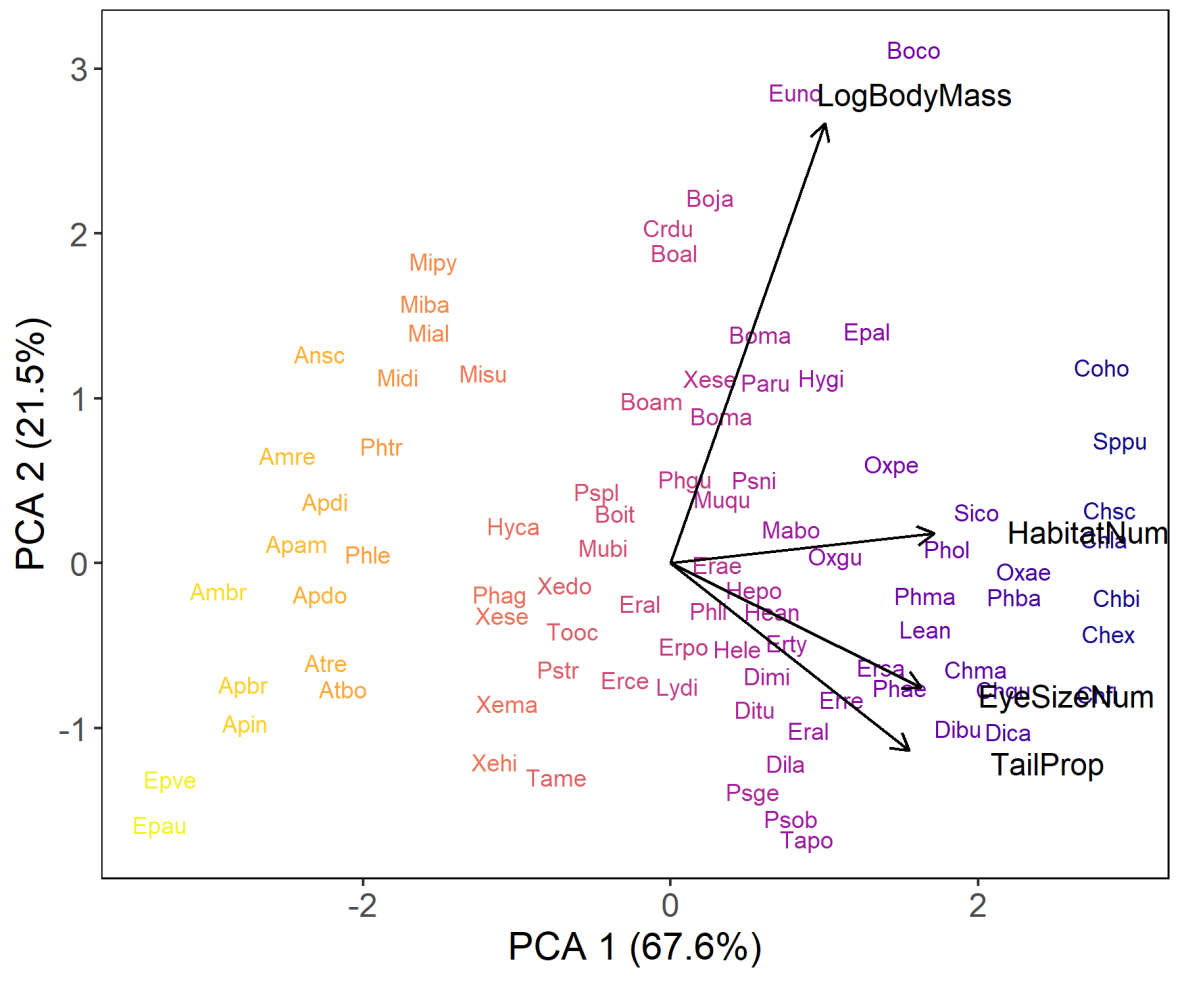 Figure S2. Regional autocorrelograms. Red line represents spatial autocorrelation in vertical habitat, tail proportion and fossoriality. of our response and predictors variables. Blue lines are the spatial autocorrelation in our spatial autoregressive (SAR) models. Averaged residuals represent the difference between raw values from an explanatory variable and the averaged fitted values (weighted AICc x fitted values) from SAR models.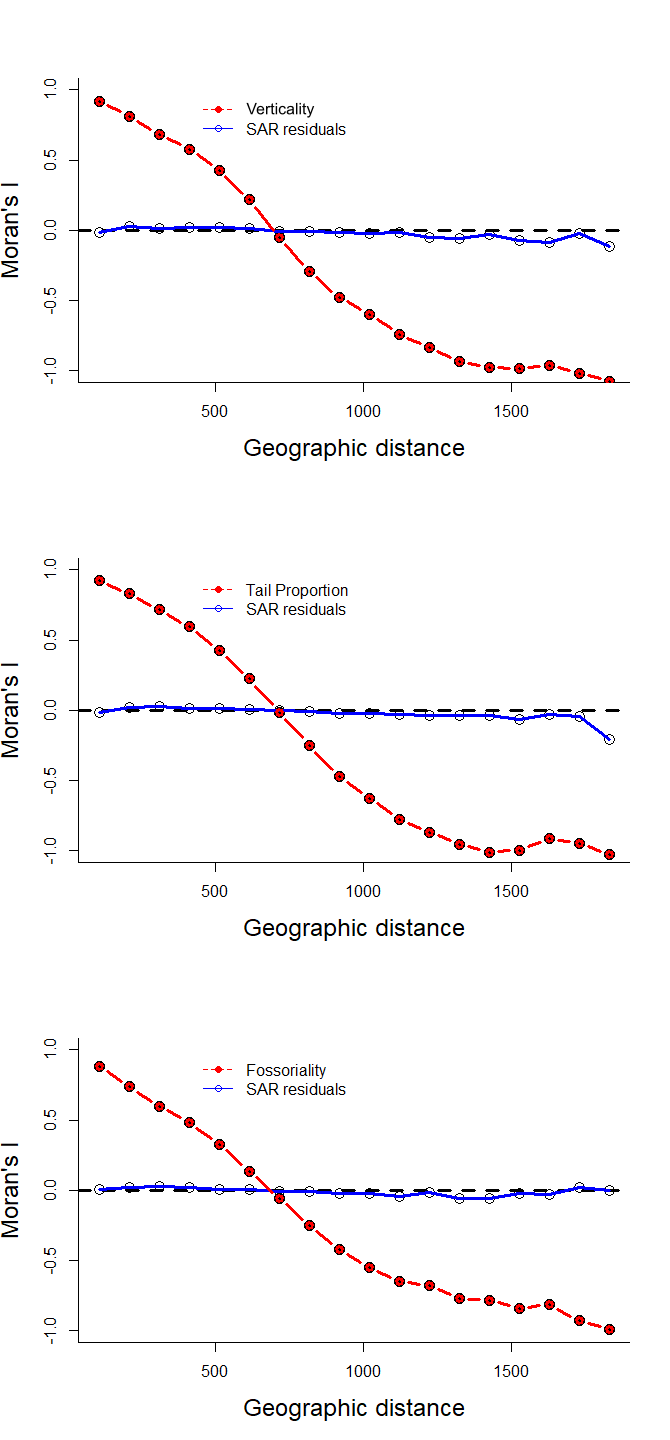 Figure S3. Correlation between our response and predictors variables. Numbers on top represent Pearson correlation with significance probability.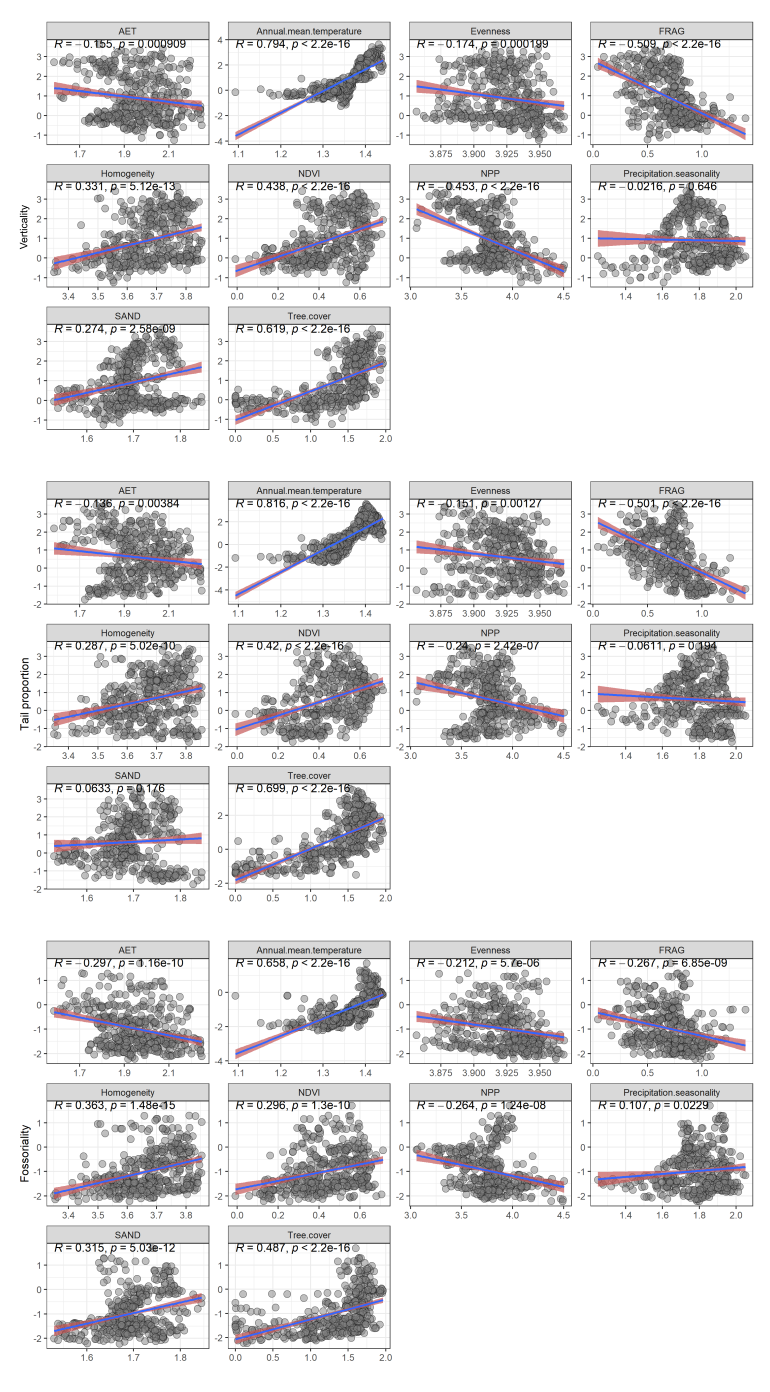 Figure S4. Regional autocorrelograms from our sensitivity analysis. Red line represents spatial autocorrelation in vertical habitat, tail proportion and fossoriality. of our response and predictors variables. Blue lines are the spatial autocorrelation in our spatial autoregressive (SAR) models. Averaged residuals represent the difference between raw values from an explanatory variable and the averaged fitted values (weighted AICc x fitted values) from SAR models.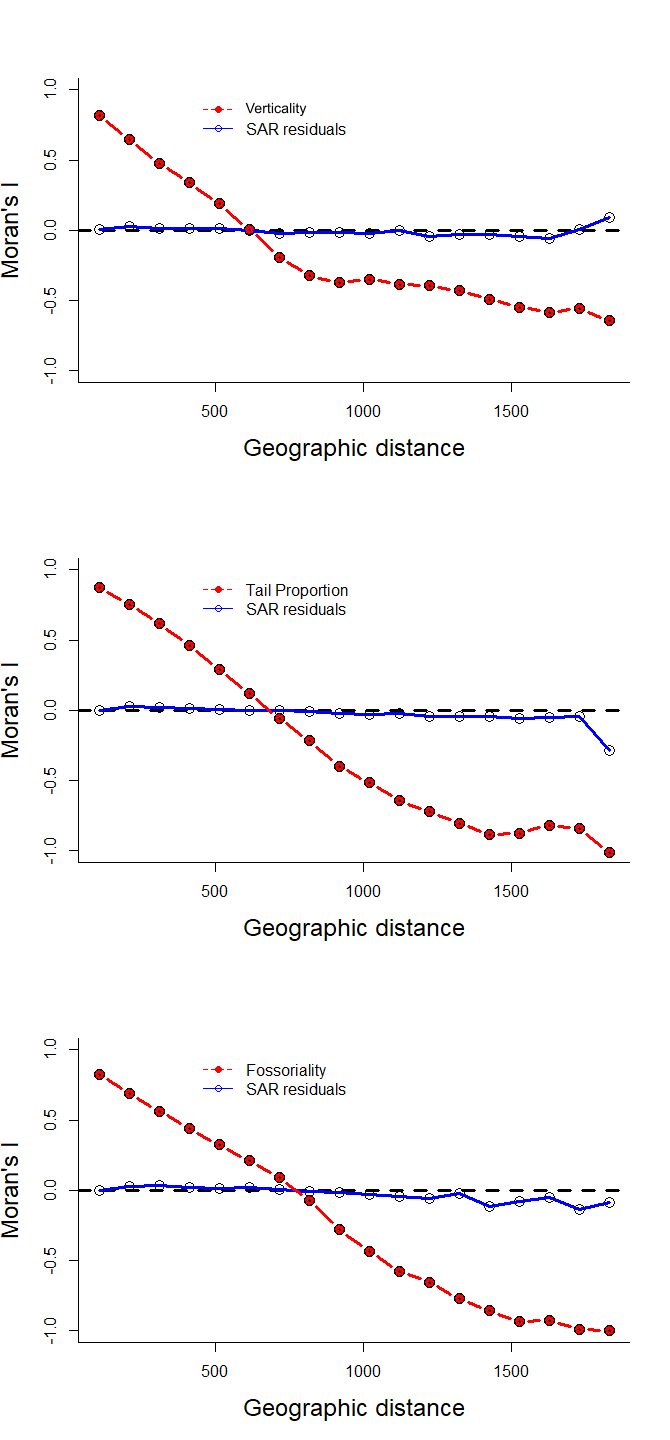 Figure S5. Correlation between our response and predictors variables from our sensitivity analysis. Numbers on top represent Pearson correlation with significance probability.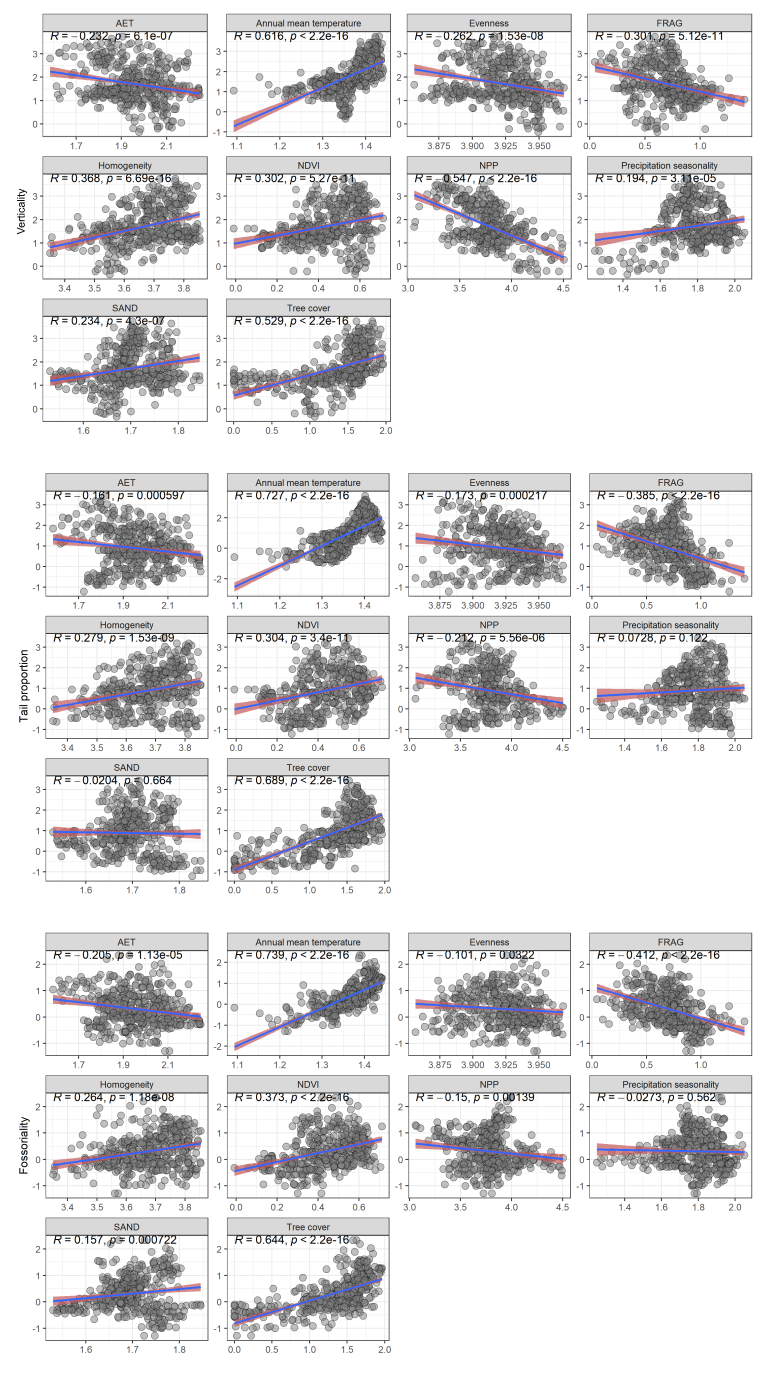 Figure S6. The threshold of explained variances to identify the optimal number of phylogenetic regions. Red line and circle in the graph represent the optimal numbers of phylogenetic region.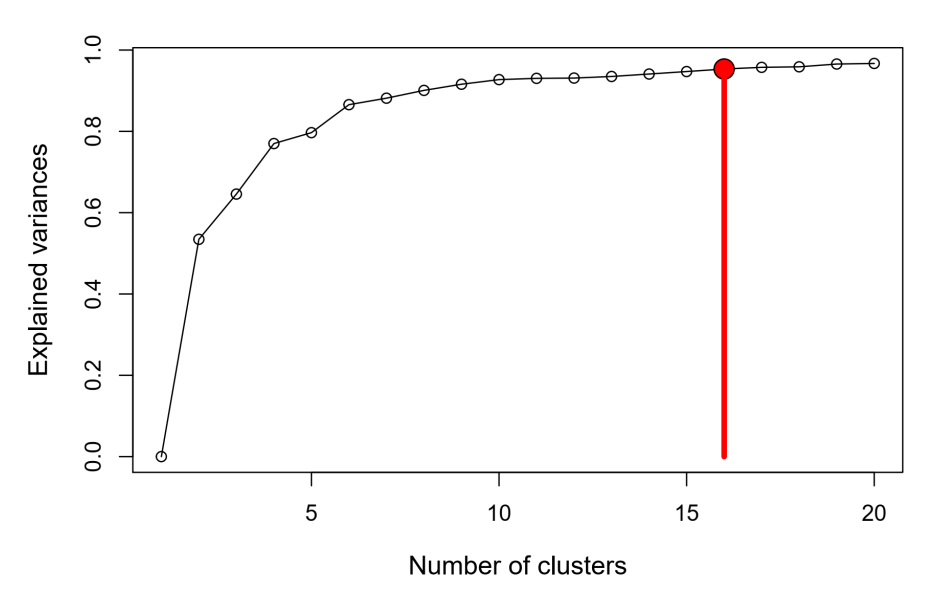 Figure S7. Geographical pattern of phylogenetic endemism PE, phylogenetic diversity PD, phylogenetic species variability (PSV). Phylogenetic endemism measures endemism based on the relatedness of species (Rosauer et al., 2009; Daru et al., 2020), calculate the spatial uniqueness of each branch in the tree taking the reciprocal of its range, multiplying by branch length, and summing for all branch lengths present at a sample/site (Rosauer et al., 2009). Phylogenetic diversity is a measure to compared diversity in geographic areas, evolutionary history shared between areas (Graham & Fine, 2008; Laffan et al., 2016), and describe the evolutionary distinctiveness of component taxa (Faith, 1992; Helmus et al., 2007). How phylogenetically related are species in a community was measure through phylogenetic species variability (Helmus et al., 2007). PSV is standardized to vary between zero when species are closely related and one when species are distantly related, indicating maximum variability. As relatedness increases, the index approaches 0, indicating reduced variability (Helmus et al., 2007; Pyron & Burbrink, 2014; Burbrink & Myers, 2015).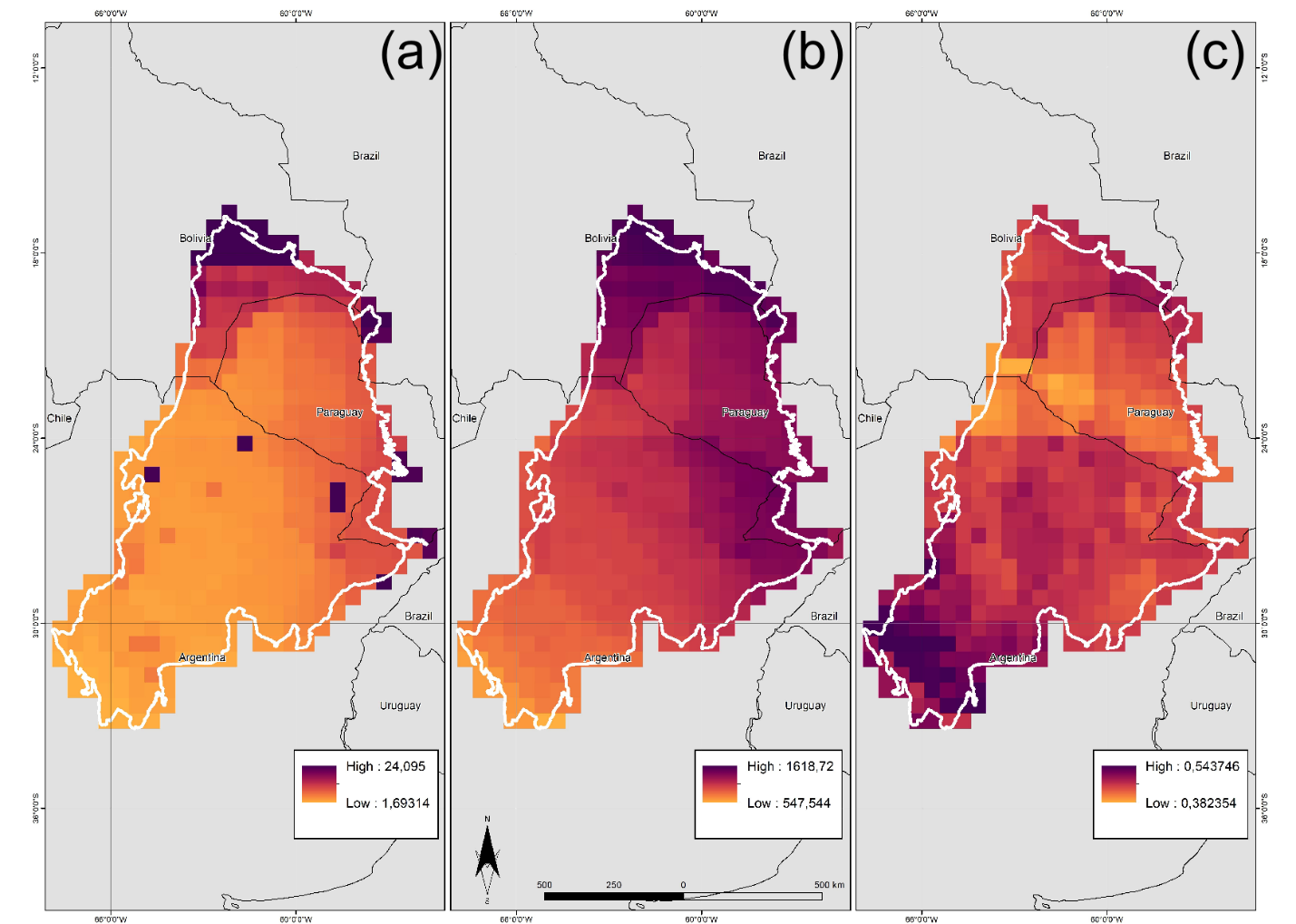 Burbrink, F. T., & Myers, E. A. (2015). Both traits and phylogenetic history influence community structure in snakes over steep environmental gradients. Ecography, 38(10), 1036–1048. https://doi.org/10.1111/ecog.01148Daru, B. H., Karunarathne, P., & Schliep, K. (2020). phyloregion: R package for biogeographical regionalization and macroecology. Methods in Ecology and Evolution, 11(11), 1483–1491. https://doi.org/10.1111/2041-210X.13478Faith, D. (1992). Conservation evaluation and phylogenetic diversity. Biological Conservation, 61, 1–10. https://doi.org/10.1016/0003-2697(75)90168-2Graham, C. H., & Fine, P. V. A. (2008). Phylogenetic beta diversity: Linking ecological and evolutionary processes across space in time. Ecology Letters, 11(12), 1265–1277. https://doi.org/10.1111/j.1461-0248.2008.01256.xHelmus, M. R., Bland, T. J., Williams, C. K., & Ives, A. R. (2007). Phylogenetic measures of biodiversity. The American Naturalist, 169(3). https://doi.org/10.1086/511334Laffan, S. W., Rosauer, D. F., di Virgilio, G., Miller, J. T., González-Orozco, C. E., Knerr, N., … Mishler, B. D. (2016). Range-weighted metrics of species and phylogenetic turnover can better resolve biogeographic transition zones. Methods in Ecology and Evolution, 7(5), 580–588. https://doi.org/10.1111/2041-210X.12513Pyron, R. A., & Burbrink, F. T. (2014). Early origin of viviparity and multiple reversions to oviparity in squamate reptiles. Ecology Letters, 17(1), 13–21. https://doi.org/10.1111/ele.12168Rosauer, D., Laffan, S. W., Crisp, M. D., Donnellan, S. C., & Cook, L. G. (2009). Phylogenetic endemism: A new approach for identifying geographical concentrations of evolutionary history. Molecular Ecology, 18(19), 4061–4072. https://doi.org/10.1111/j.1365-294X.2009.04311.xFigure S8. Phylogeny of snakes from the Gran Chaco, representing the 140 species used in this study. Phylogeny data was extracted and pruned from .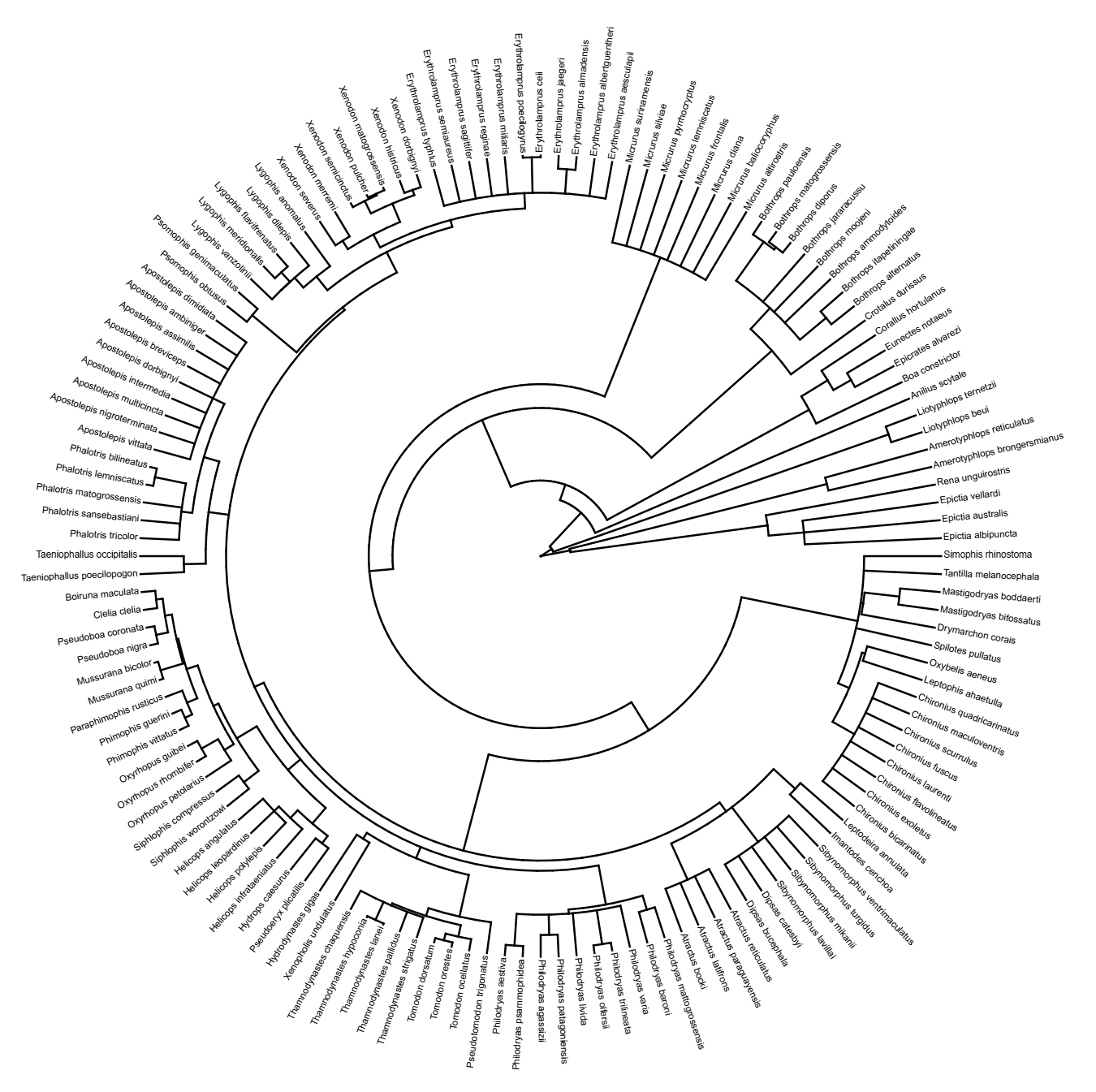 Tonini, J. F. R., Beard, K. H., Ferreira, R. B., Jetz, W., & Pyron, R. A. (2016). Fully-sampled phylogenies of squamates reveal evolutionary patterns in threat status. Biological Conservation, 204, 23–31. https://doi.org/10.1016/j.biocon.2016.03.039BinomialHabitatBodyLengthSVLTLBodyMassEyeSizeReferencesAmerotyphlops brongersmianusFossorial325207718.4SmallAmerotyphlops reticulatusFossorial52249622105.8SmallAnilius scytaleFossorial90486935340.1SmallApostolepis ambinigerFossorial5004604050.2SmallApostolepis assimilisFossorial2001861429.1SmallApostolepis brevicepsFossorial419387329.3SmallApostolepis dimidiata*Fossorial5715185390.6SmallApostolepis dorbignyiFossorial4113624937.4SmallApostolepis intermediaFossorial351319326.6SmallApostolepis multicinctaFossorial3843335140.7SmallApostolepis nigroterminataFossorial3873701722.8SmallApostolepis vittataFossorial4934603339.8SmallAtractus bockiFossorial4473707718.4SmallAtractus latifronsFossorial6135219252.5SmallAtractus paraguayensis*Fossorial50249012.737.9SmallAtractus reticulatusFossorial3462955120.7SmallBoa constrictorSemiarboreal4000377722335283.8LargeBoiruna maculataTerrestrial16401340300748.8MediumBothrops alternatusTerrestrial121611141022399.7MediumBothrops ammodytoidesTerrestrial71257080521.2MediumBothrops diporusTerrestrial1000860140687.8MediumBothrops itapetiningaeTerrestrial57651066141.9MediumBothrops jararacussuTerrestrial200018002005169.5MediumBothrops matogrossensisSemiarboreal10018781231118.3MediumBothrops moojeniTerrestrial10609541065883.4MédiumBothrops pauloensisTerrestrial1001878123470MédiumChironius bicarinatusArboreal1390890500521.4LargeChironius exoletusArboreal1531973558353.7LargeChironius flavolineatusArboreal1404880524186.2LargeChironius fuscusArboreal15971095502384.8LargeChironius laurentiArboreal21521445707820.5LargeChironius maculoventrisSemiarboreal1155785370183.5LargeChironius quadricarinatusSemiarboreal10671444377186.2LargeChironius scurrulusArboreal224315157281117LargeClelia cleliaTerrestrial224018404001722.6MediumCorallus hortulanusArboreal170012414593922.3LargeCrotalus durissusTerrestrial180016741262883MediumDipsas bucephalaArboreal57142614549.6LargeDipsas catesbyiArboreal77754223569.5LargeDipsas lavillaiTerrestrial53440512936.7LargeDipsas mikaniiTerrestrial4003227872.1LargeDipsas turgidaTerrestrial51541510048.2LargeDipsas ventrimaculataTerrestrial50939311671.2LargeDrymarchon coraisSemiarboreal240620054011365.4MediumEpicrates alvareziSemiarboreal161314431701883.7LargeEpictia albipunctaFossorial340316248SmallEpictia australisFossorial16015371.4SmallEpictia vellardiFossorial15514962.3SmallErythrolamprus aesculapiiTerrestrial11301005125139.2LargeErythrolamprus albertguentheriTerrestrial65554511074.1MediumErythrolamprus almadensisTerrestrial52439213258.8LargeErythrolamprus ceiiTerrestrial5244309432.8MediumErythrolamprus jaegeriAquatic53939514462.5LargeErythrolamprus miliarisTerrestrial798644154110MediumErythrolamprus poecilogyrusTerrestrial79361617768.3MediumErythrolamprus reginaeTerrestrial96069826298.8LargeErythrolamprus sagittiferTerrestrial925648277177.3LargeErythrolamprus semiaureusAquatic14571259220168.7MediumErythrolamprus typhlusTerrestrial740590150112.7LargeEunectes notaeusAquatic25502,18037025204.8MediumHelicops angulatusAquatic795560235179.6MediumHelicops infrataeniatusAquatic693500193168.7MediumHelicops leopardinusAquatic73153020198.8MediumHelicops polylepisAquatic1052767285191.8MediumHydrodynastes gigasAquatic200914395302193.6MediumHydrops caesurusAquatic6635709380SmallImantodes cenchoaArboreal1170825345515.8LargeLeptodeira annulataSemiarboreal655485170185.4LargeLeptophis ahaetullaArboreal1440956484918.7LargeLiotyphlops beuiFossorial326321521SmallLiotyphlops ternetziiFossorial4134001318.4SmallLygophis anomalusTerrestrial71352918484.1MediumLygophis dilepisTerrestrial69053115944.9MediumLygophis flavifrenatusTerrestrial74662720682.7MediumLygophis meridionalisTerrestrial59860622196.2MediumLygophis vanzoliniiTerrestrial74854520381.3MediumMastigodryas boddaertiTerrestrial1800895305331LargeMicrurus altirostrisSemifossorial78373251483.4SmallMicrurus baliocoryphusSemifossorial1449137475616.2SmallMicrurus dianaSemifossorial105295454257.2SmallMicrurus frontalisSemifossorial1794172866584.9SmallMicrurus lemniscatusSemifossorial16501550100557.5SmallMicrurus pyrrhocryptus*Semifossorial1747166681966.5SmallMicrurus silviae*Semifossorial1113105063676.1SmallMicrurus surinamensisSemifossorial13781198180496.8SmallMussurana bicolorSemifossorial870710160177.8MediumMussurana quimiTerrestrial1090860230352.8MediumOxybelis aeneusArboreal1138838300341.7LargeOxyrhopus guibeiTerrestrial955745210354.5LargeOxyrhopus petolariusTerrestrial9106902201245.6LargeOxyrhopus rhombifer*Terrestrial712596116129.1LargePalusophis_bifossatusTerrestrial20071520487450.9LargeParaphimophis rusticusTerrestrial8908001901406.8MediumPhalotris bilineatusSemifossorial3202903013.6SmallPhalotris lemniscatusSemifossorial3683383040.5SmallPhalotris matogrossensisSemifossorial4954633230.1SmallPhalotris sansebastianiSemifossorial5244754949.4SmallPhalotris tricolorSemifossorial77072545121.1SmallPhilodryas aestiva*Terrestrial929628301168.7LargePhilodryas agassiziiTerrestrial3072971029.1MediumPhilodryas baroni*Semiarboreal15001211499471.6LargePhilodryas livida*Terrestrial693530163113.8MediumPhilodryas mattogrossensis*Terrestrial15221039483471.6LargePhilodryas olfersii*Semiarboreal1400718354452.7LargePhilodryas patagoniensis*Terrestrial1500860311512.5LargePhilodryas psammophidea*Terrestrial12851015270168.7LargePhilodryas trilineataArboreal1304908396647.8LargePhilodryas variaArboreal1151861290361LargePhimophis gueriniTerrestrial1161965196320.2MediumPhimophis vittatusSemifossorial70060010068.3MediumPseudoboa coronataTerrestrial723644179203.1MediumPseudoboa nigraTerrestrial1215930285527.1MediumPseudoeryx plicatilisAquatic826655171200.2SmallPseudotomodon trigonatusTerrestrial4003554522.3MediumPsomophis genimaculatusTerrestrial3873028522.3LargePsomophis obtususTerrestrial3593009522.9LargeRena unguirostrisFossorial10310122SmallSimophis rhinostomaTerrestrial887691196112.3MediumSiphlophis compressusArboreal14201136284418.5LargeSiphlophis worontzowiArboreal1107885222137.4LargeSpilotes pullatusArboreal210012009003030.1MediumTaeniophallus occipitalisTerrestrial50437912540.5LargeTaeniophallus poecilopogonTerrestrial39027811221.4LargeTantilla melanocephalaSemifossorial3702908015.4MediumThamnodynastes chaquensisTerrestrial79361917495.8LargeThamnodynastes hypoconiaAquatic73053719356.6LargeThamnodynastes laneiTerrestrial64847916956.1LargeThamnodynastes pallidusTerrestrial76460016422.3LargeThamnodynastes strigatusSemiarboreal86064022095.8LargeTomodon dorsatumTerrestrial70753217594.7MediumTomodon ocellatusTerrestrial3773344335.3MediumTomodon orestesTerrestrial5154486731.3MediumXenodon dorbignyiSemifossorial4433727195.8MediumXenodon histricusSemifossorial3332825111.3MediumXenodon matogrossensis*Semifossorial4623956721.1MediumXenodon merremiTerrestrial783656127168.7MediumXenodon pulcher*Semifossorial5104407068.3MediumXenodon semicinctusSemifossorial4123664646.2MediumXenodon severusTerrestrial1000840160978.2MediumXenopholis undulatusTerrestrial4653957024.2MediumClimatic variablesClimatic variablesBIO1Annual Mean TemperatureBIO2 Mean Diurnal RangeBIO3Isothermality (BIO2/BIO7) (* 100)BIO4temperature seasonalityBIO5Max Temperature of Warmest MonthBIO6 Min temperature of coldest monthBIO7Temperature Annual Range (BIO5-BIO6)BIO8Mean Temperature of Wettest QuarterBIO9Mean Temperature of Driest QuarterBIO10Mean Temperature of Warmest QuarterBIO11 Mean Temperature of Coldest QuarterBIO12Annual PrecipitationBIO13Precipitation of Wettest MonthBIO14Precipitation of Driest MonthBIO15Precipitation Seasonality BIO16Precipitation of Wettest QuarterBIO17Precipitation of Driest QuarterBIO18Precipitation of Warmest QuarterBIO19Precipitation of Coldest QuarterProductivityProductivityAETActual evapotranspirationNPPNet primary productivityNDVINormalized difference Vegetation indexHabitat HeterogeneityHabitat HeterogeneityEVENNESSEvenness of Enhanced Vegetation Index (EVI)HOMOGENEITYSimilarity of Enhanced Vegetation Index (EVI)TCTree cover in the year 2000, canopy closureSoilSoilFRAGVolumetric fraction of coarse fragments (> 2 mm)SANDProportion of sand particles (> 0.05 mm) in the fine earth fractionTopographicTopographicELEVMean elevationEnvironmental variables VIFClimatic Annual mean temperature5Climatic Precipitation seasonality2Habitat HeterogeneityEvenness of the Enhaced Vegetation Index (EVI)2Habitat HeterogeneityHomogeneity of the Enhaced Vegetation Index (EVI)3Habitat HeterogeneityTree cover 2ProductivityActual evapotranspiration2ProductivityNet primary productivity 2ProductivityNormalized difference vegetation index 2SoilVolumetric percentage of coarse fragments 3SoilProportion of sand particles in the soil 1Annual mean temperaturePrecipitation seasonalityEvenness of the Enhaced Vegetation Index (EVI)Actual evapotranspirationVolumetric percentage of coarse fragments Homogeneity of the Enhaced Vegetation Index (EVI)Net primary productivity Proportion of sand particles in the soil Tree cover Normalized difference vegetation index Annual mean temperature1.00.00.50.1-0.50.5-0.10.00.60.5Precipitation seasonality0.01.00.2-0.30.50.5-0.20.20.1-0.3Evenness of the Enhaced Vegetation Index (EVI)0.50.21.00.5-0.20.10.2-0.20.10.2Actual evapotranspiration0.1-0.30.51.0-0.3-0.40.4-0.40.00.3Volumetric percentage of coarse fragments -0.50.5-0.2-0.31.00.10.20.2-0.4-0.4Homogeneity of the Enhaced Vegetation Index (EVI)0.50.50.1-0.40.11.0-0.40.30.30.0Net primary productivity -0.1-0.20.20.40.2-0.41.0-0.3-0.20.0Proportion of sand particles in the soil 0.00.2-0.2-0.40.20.3-0.31.00.20.1Tree cover 0.60.10.10.0-0.40.3-0.20.21.00.5Normalized difference vegetation index 0.5-0.30.20.3-0.40.00.00.10.51.0